Dzień dobry moja wesoła klaso, Tradycyjnie zapytuję o zdrowie Wasze, Waszych rodziców, dziadków i rodzeństwa. Wierzę, że czujecie się wszyscy zdrowo i że powoli przyzwyczajacie się do tej formy pracy oraz coraz lepiej organizujecie swoją naukę francuskiego. Zadanie 1Waszym absolutnie pierwszym zadaniem jest w tym tygodniu dołączenie do zespołu na Microsoft Teams. Stworzyłem dla Was klasę 7b, to tam będę prowadził z Wami lekcje online. Kod do naszej grupy, to : 40b2xi1Pierwsze spotkanie z wizją planuję w piątek, 17 kwietnia. Spotykamy się przed komputerami, tabletami czy telefonami o godzinie 9h00. Lekcja trwać będzie 60 minut.  To na Teams także, w piątek po świętach, będzie miała miejsce Wasza pierwsza wirtualna kartkówka z francuskiego. Chodzi oczywiście o czasowniki nieregularne!Zadanie 2To dyktando. W załącznikach znajdziecie plik audio. Napiszcie proszę po francusku wszystkie te formy, które mówię. Każdą formę powtarzam dwa razy. Dyktanda możecie wysłuchać tyle razy, ile chcecie. Po zapisaniu form po francusku, chciałbym byście obok napisali ich polskie tłumaczenie. Zdjęcie strony z 30 czasownikami po francusku z dyktanda i ich tłumaczeniami należy przesłać mi na mój szkolny adres, czyli:  s.tyborski@sp26gdynia.plNa zdjęcia czekam do środy 8 kwietnia, do godziny 14h.Zadanie3Chciałbym byście odnaleźli przesłane Wam ćwiczenie sprzed 2 tygodni, które nosiło tytuł ”verbes irreguliers – travail en classe”. Chodzi o taką listę 30 form czasownikowych do przetłumaczenia. Zaczynała się od 1.trzeba i kończyła się na 30.jedzie. Wasze zadanie na ten tydzień, to rodzaj ustnej kartkówki.  Chciałbym byście na Waszych telefonach nagrali wszystkie te formy czasownikowe, które już wcześniej przetłumaczyliście. Plik audio musicie przesłać mi do odsłuchu na moją służbową skrzynkę mailową, czyli na adres:   s.tyborski@sp26gdynia.plNa Wasze pliki audio czekam do środy po świętach, czyli do 15 kwietnia, do godziny 14h00 w południe.  Zadanie 4Poniżej znajdziecie link do drobnego artykułu, który opowiada o Świętach Wielkanocnych we Francji. Nie zadaję żadnych pytań, by sprawdzić czy rzeczywiście przeczytaliście. Jest to garść wiedzy cywilizacyjnej, którą uczniowi klas dwujęzycznych powinni posiadać, więc jestem przekonany, że wykonacie to zadanie z dużą przyjemnością. Linki :  https://paryz.pl/paques-wielkanoc-francja/oraz  https://paryz.pl/wielkanoc-we-francji/ Niestety widzę, że tylko dwie osoby robią ćwiczenia z Quizlet.com. Ogromne Brawa dla Staszka i dla „kijek321”. Jestem smutny, że mój wysiłek włożony w tę formę pracy interesuje Was tak mało. Pozostaje mi tylko wierzyć, że w tym tygodniu reszta dołączy Kod: https://quizlet.com/join/APku2bpKpCiepło Was wszystkich pozdrawiam. Podobnie jak niektórzy z Was, tęsknię za normalnymi lekcjami. Gdybym mógł, podzieliłbym się z Wami wielkanocnymi francuskimi słodyczami. Pozostaje mi jednak przekazać Wam tylko smakowite wirtualne ślimaki. Trzymajcie się. Joyeuses Paques [żłajez pak]!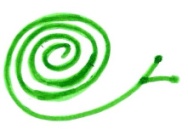 Sławek Tyborski – Wasz nauczyciel francuskiego  Dla tych, którzy nie odnajdą kartki z zadania 3 1.trzeba -2.mamy -3.śpimy -4.są - 5.wychodzisz -6.wiem -7.robisz -8.wyjeżdżają -9.może Pan -10.idę -11.wraca -12.chcemy -13.płaci Pani -14.przychodzą - 15.musisz -16.próbujesz -17.zakładam -18.widzi -19.wysyłamy -20.zna Pan –21.pijesz -22.mówią -23.zabieracie -24.potraficie -25.piszę -26.odpowiadasz -27.umiesz -28.czyta Pan -29.czekają – 30.jedzie - 